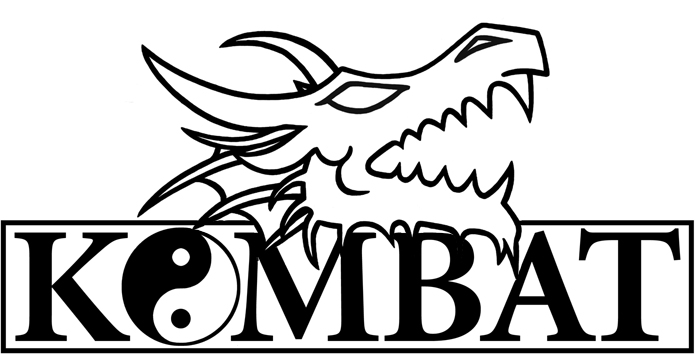 BOXING & KICK-BOXING CLUBTREENINGUTELE REGISTREERIMISE AVALDUS 14.-18.aastased (k.a.)                                                                   ……………………………….201… a.Käesolevaga annan nõusoleku, et minu laps osaleb MTÜ spordiklubi Kombat treeningtöös poksi ja kickboxingu treeningrühmas. Samas kohustun õigeaegselt tasuma juhatuse poolt kehtestatud treeningmaksu, mille tasun sularahas treeneri kätte või klubi arveldusarvele.Treeningutes osaleja kohustub kasutama ja hoidma spordiklubi vara heaperemehelikult ning sihtotstarbeliselt.……………………..						     (allkiri) 							Ees- ja perekonnanimiIsikukoodÕppeasutusKlass/KursusRegistreeritud elukohtLinn/maakondKontakttelefonE-postLapsevanema/-te nimi/nimed:Kontakttelefon, e-mail:Kust saite infot Spordiklubi Kombat treeningute kohta?Kust saite infot Spordiklubi Kombat treeningute kohta?